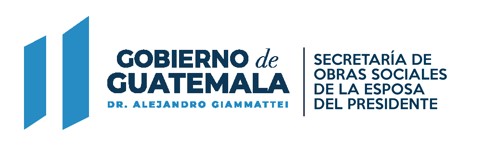                  REPORTE CORRESPONDIENTE AL MES DE SEPTIEMBRE RENGLON 029 DE 2020                 REPORTE CORRESPONDIENTE AL MES DE SEPTIEMBRE RENGLON 029 DE 2020                 REPORTE CORRESPONDIENTE AL MES DE SEPTIEMBRE RENGLON 029 DE 2020                 REPORTE CORRESPONDIENTE AL MES DE SEPTIEMBRE RENGLON 029 DE 2020                 REPORTE CORRESPONDIENTE AL MES DE SEPTIEMBRE RENGLON 029 DE 2020                 REPORTE CORRESPONDIENTE AL MES DE SEPTIEMBRE RENGLON 029 DE 2020No.NOMBREDEPENDENCIATIPO DE SERVICIORENGLÓNHONORARIOSVIÁTICOS1JOSE PETRONILO VELASQUEZ GAMEROSSOSEPTECNICOS029 Q         29,630.00  N/A 2WENCESLAO DE MANUEL LEMUS MORALESSOSEPPROFESIONALES029 Q         20,795.00  N/A 3MARIO LUIS PRADO LOPEZSOSEPPROFESIONALES029 Q         20,795.00  N/A 